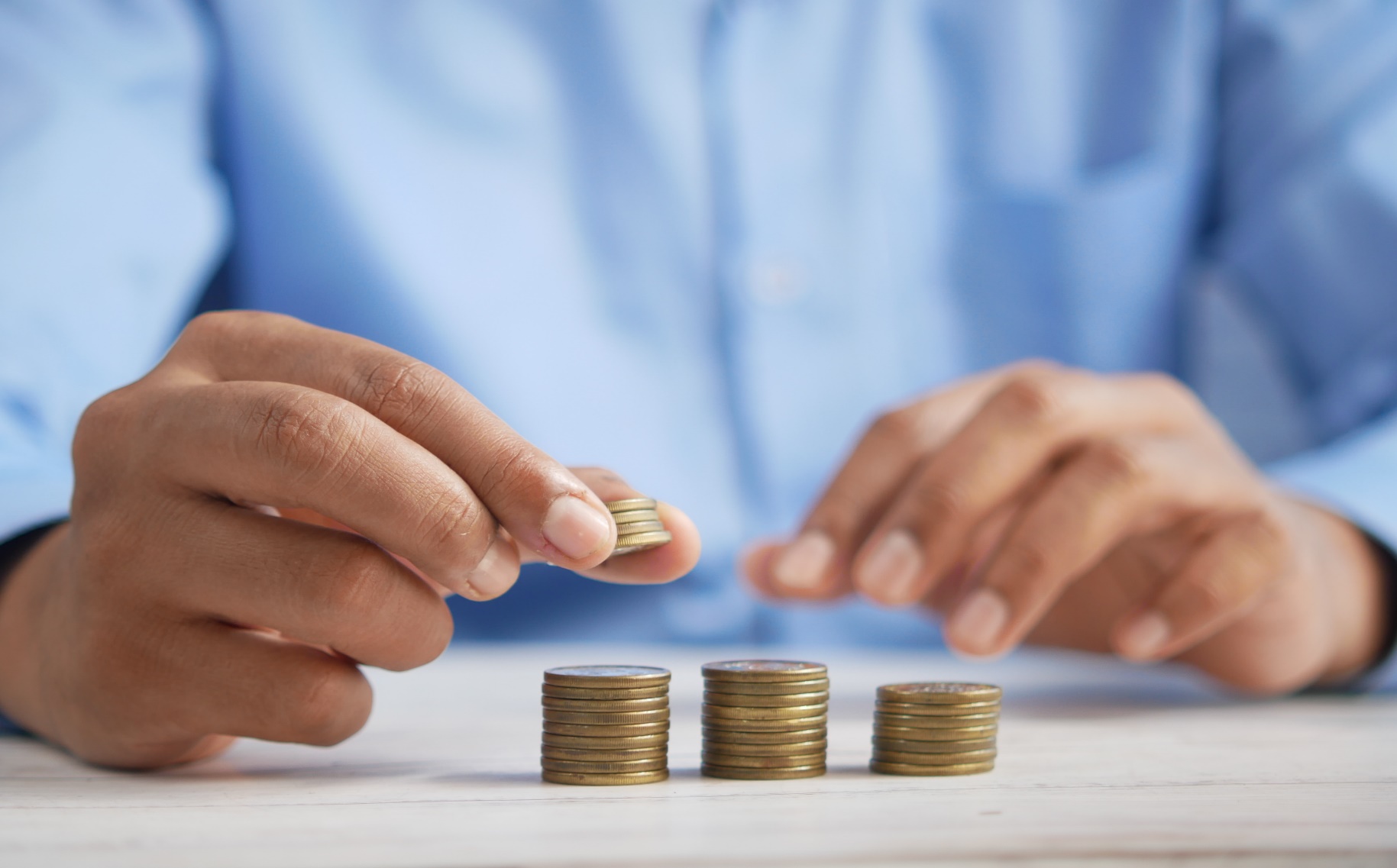 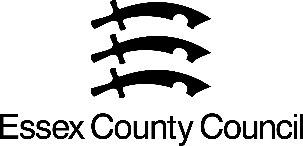 Budget Consultation Report 2024/25Chief executive’s officeDecember 2023ContentsIntroductionInterpreting the data within the consultationKey conclusionsExecutive summaryWho gave their views?Detailed findingsAppendixQuality AssuranceIntroductionNext year, Essex County Council (ECC) will spend over £2bn. This will include funding for essential services and investment in our county’s infrastructure and future growth. This is a substantial amount of money, but it doesn’t go as far as we would like. Just like households across Essex, we have to make difficult choices about where we spend, and where to make savings.  As we shape plans our financial plans for delivery of Everyone’s Essex in 2024/25 and beyond, we want to hear from local people about their views and values.  We wanted to hear your views about: the big issues we face and the challenges that lie ahead for Essex.the things that concern you and your family; and where we should focus resources as we work to improve lives across our county. For information on how ECC spends its money, and where it gets its money from can be found hereThe financial outlook for ECC – and for local authorities in general – is highly uncertain.  We face the significant impacts of the economic climate of high inflation and rising interest rates, the cost of living situation, while still waiting for a multi-year settlement from government. We do not yet know how much funding ECC will receive from government. What the lasting impact of the economic climate, speed of recovery and the pandemic will be on council spending and income also remains unclear. This makes forecasting future years’ spending and income levels particularly challenging.Fortunately, ECC has a track record of strong financial management.  The council has already secured £235m in savings over the past five years.  Despite this ECC has, like other councils, faced financial pressure for a number of years because:more people need our services and support each year, with increasing levels of complexity, which are ongoing issues being seen nationally; and the costs of providing services have increased – partly due to inflation, and partly as a result of changes in the law.As we think about the future, ECC want to ensure we understand our residents’ aspirations, anxieties and are keen to understand how the financial situation has changed people’s priorities for themselves, their families, and their communities.For this reason, Essex launched a public consultation, inviting views on the challenges Essex face as a county and on priorities for the future of Essex County Council.The consultation was divided into two parts. Part one focused on priorities for recovery across Essex and the challenges we face as a county. Part two focused on the financial pressures facing the county council itself and invited views and comments on how we should allocate resources to meet the needs of the residents. The results of this consultation will inform our plans for the next eighteen months, the budgets set for the next financial year (2024/25) and our longer-term strategies. This report shows the findings from this consultation. Respondents were given a list of proposals and options for services across the county and the analysis has been reported as an overall county wide view.Demographic information was captured to understand who has responded to the consultation and understand the impact it has on the residents of Essex.Interpreting the data within the consultationThis report contains several tables and charts that present the consultation findings. In some instances, responses may not add up to 100%. There are several reasons why this might happen: The question may have allowed each respondent to give more than one answerA response of between 0% - 0.5% will be shown as <1%.Percentages have been rounded up to 2 decimal places when applicableAs the questionnaire was completed by respondents themselves (self-completion), not all respondents have answered all the questions. Therefore, the base size (the number of people answering a question) varies by question.To ensure inclusivity, the questionnaire was open for anyone to take part and was available online and in paper format.For the analysis of free text comments, all have been read through and a coding frame was developed on a theme-by-theme basis and quantified thereafter. Key Conclusions The most prominent issue that residents feel Essex faced today is the pressure on National Health service and health care services.More Residents are most concerned about the condition of roads and pavements within Essex, rising from 53% in 23/24, to 64% in 24/25. Concerns about Crime/Community Safety has risen by 3% over the past year, becoming one of the most important issues facing Essex Today. Nearly all of respondents believe inflation and current cost of living situation will have an impact on ECC finances over the next years (85%), however this has fallen from 96% in the previous year. Under three quarters of respondents would understand if there was an increase in council taxes and the biggest proportion of respondents would be willing to increase council tax to protect services for the most vulnerable or those without choice (69%).4 areas of which respondents would like to see prioritised spending would be; Developing Essex infrastructure, Supporting those who care for the sick or vulnerable people, Securing higher standards in education, and Protecting Vulnerable Children.Executive summaryNational Health Service/Healthcare remained the most important issue facing Essex today (52%) while Crime and community safety was viewed as the second most important issue from respondents (29%) followed by Social Care provision (28%).When looking at what ECC could do in relation to budget priorities, The following priorities had a high percentage of respondents agreeing –Prioritise spending to protect services for the most vulnerable and those without choice (75% = Agree strongly or Agree slightly) (76% - 2022 response)Help people to help themselves more so they have less reliance on publicly funded services (75% = Agree strongly or Agree slightly) (75% - 2022 response)Streamline services so that we can deliver the same outcomes (67% = Agree strongly or Agree slightly) (68% - 2022 response)Use / partner with other organisational bodies to provide services (65% = Agree strongly or Agree slightly) (65% - 2022 response)Encourage local people and communities to deliver certain services (55% = Agree strongly or Agree slightly) (57% - 2022 response)Introduce charges for some services which are currently free/subsidised (36% = Agree strongly or Agree slightly) (40% - 2022 response)Reduce or stop delivering some services to protect others (26% = Agree strongly or Agree slightly) (29%-2022 response)When respondents were asked ECC should consider increase in council tax. The following responses were in level of agreement for the following statementTo protect services for the most vulnerable and those without choice (69% = Agree strongly or Agree slightly) (70%-2022 response)Only when opportunities to streamline services have been exhausted (61% = Agree strongly or Agree slightly) (64%-2022 response)When the only alternative is to stop delivering some services (57% = Agree strongly or Agree slightly) (60%-2022 response)As an alternative to imposing/ increasing fees and charges for services) (42% = Agree strongly or Agree slightly) (40%-2022 response)Over 4 out of 10 respondents (44%) disagree strongly or disagree slightly with increasing council tax under no circumstances. The top five services that respondents felt should be prioritised when budget setting were: Developing Essex infrastructure = 45% (42%-2022), Supporting those who care for the sick or vulnerable people = 34% (36%-2022), Securing high standard of education = 29% (29%-2022), Protecting vulnerable children = 27% (26%-2022) and Good local jobs = 24% (22% - 2022).There was a high number of free-text comments which made comments about other budget issues which were not related to the actual proposals which are subject to the consultation (General Comments in Detailed Findings).More detailed analysis can be found in the detailed section below.Who gave their views 2159 responses to the online consultation. 94.67% of respondents answered as residents (n=2044), 4.2% answered as Resident and business owners (n=91), 0.92% answered as Other (n=20) and 0.18% as business owners only (n=4).The business owner findings will be reported on in a section later in the report.Of the respondents that declared their gender 50.02% of respondents were Female, 44.23% were Male, 4.31% preferred not to say, 1.07% Preferred to self-describe and <1% were Non-binary. 64.34% stated they had no impairment, 14.31% of respondents said that they have a physical impairment, 8.48% prefer not to say, 8.11% have a Hearing impairment/deaf, 5.28% have a mental health need, 4.26% stated other, 2.32% have a Visual impairment/blind, 1.07% autism spectrum disorder and 1.02% have a Learning Difficulty or Disabilities with <1% stated Deafblind. Respondents were asked to select all impairments that may apply to there own personal circumstance.28.58% were aged between 65 – 74, 24.22% of respondents were aged 55 - 64, 15.15% were aged between 45 – 54, 14.13% were aged 75+, 9.91% were aged 35 - 44, 2.83% were aged 25 - 34 years old, 0.55% were 24 and under and 4.63% of respondents preferred not to say. The rest of the respondents did not answer this question 63.04% of respondents were Married, 10.05% were Single, 8.01% were Cohabiting, 7.27% were Separated/divorced and 5.88% of respondents preferred not to say. 5.19% are widowed and of respondents stated Other, please state there was 0.56%, The rest of the respondents did not answer this question86.06% of respondents stated they were White British, 7.36% of respondents preferred not to say, 2.13% respondents said they were White other, and 0.88% stated Irish, 0.65% were African, 0.66% respondents said they were White and black Caribbean, 0.51% were white and Asian and All other stated ethnicities were below 0.5% responses The district breakdown number of respondents completing is shown in the table below*Please note, respondents who had stated other are classified because they gave answers covering multiple districts or self-described. The remaining respondents did not complete the answer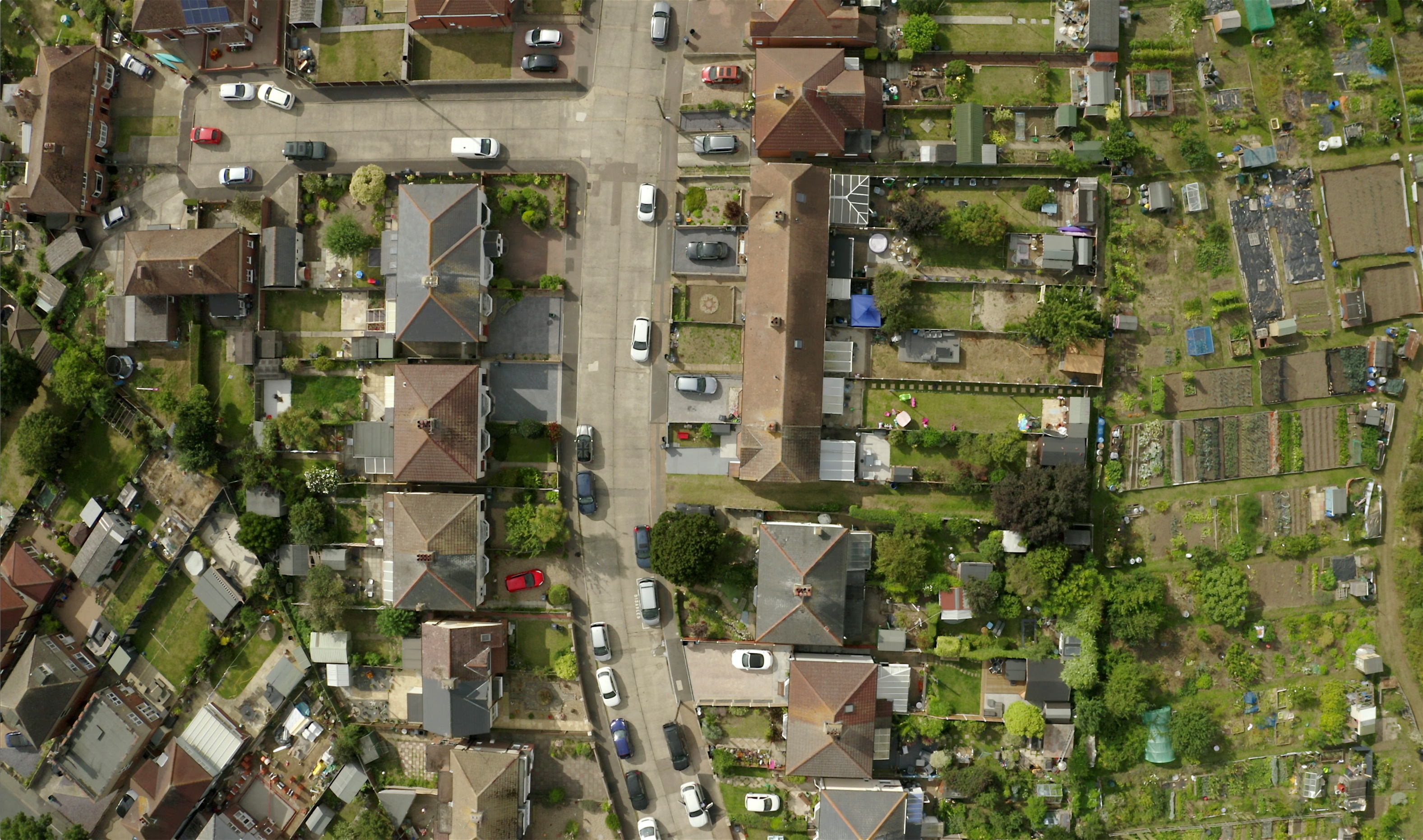 Detailed findings - ResidentsDetailed findings - ResidentsViews on challenges and priorities for budget setting of Essex County Council.The consultation asked respondents about the most important issue facing Essex today.The question asked for respondents to select their top 3 issuesOut of the 2042 respondents to this question, the following issues were selected In regard to the free text comments box for other, please specify, (n=213) these have been themed, coded and quantified below:The consultation asked respondents about thinking about their own situation what were they most concerned about. The question asked for respondents to select their top 3 situations.Out of the 2044 respondents to this question, the following situations were selected: In regard to the Other, please specify free text comments box relating to responses from respondents describing issues that respondents are most concerned about, these have been themed, coded and quantified below.The consultation asked respondents to choose up to 4 commitments that they felt the council should prioritise for immediate action from the following.The options were listed under the council’s 16 commitments. The statistical breakdown of the responses has been combined together to show the most common responses on a commitment basis.Out of the 2029 respondents to this question, the following commitments were selected: In regard to the free text comments box relating to responses from respondents describing why they felt that these services should be prioritised, these have been themed, coded and quantified below.Views on how Essex County Council should allocate resourcesThe consultation asked respondents how strongly they agree, disagree or both should be equally considered for the pairs of the following services: 1st paired statement …ECC should prioritise services that benefit the majority of residents and taxpayer’s vs …ECC should prioritise services that focus on those with the greatest needs.  Out of the 2043 respondents to this question, 32.80% (n=670) Agreed strongly that ECC should prioritise services that benefit the majority of residents and taxpayer’s, 9.94% slightly agreed (n=203), 34.80% (n=711) believed both should be equally considered, 9.20% (n=188) slightly agreed that ECC should prioritise services that focus on those with the greatest needs, 12.97% (n=265) Strongly Agree and 0.29% (n=6) Don’t know.   …..ECC should target services towards struggling neighbourhoods, towns or cities vs …ECC should provide services that are available in all communities across Essex.  Out of the 2044 respondents to this question, 14.38% (n=294) Agreed strongly that ECC should target services towards struggling neighbourhoods, towns or cities, Slightly agreed 15.95% (n=326), 38.26% (n=782) believed both should be equally considered, 10.03% (n=205) slightly agreed that ECC should provide services that are available in all communities in Essex, 20.79% (n=425) Strongly Agreed and 0.59% (n=12) Don’t know.   …ECC should prioritise spending on meeting the needs of the people today vs …ECC should prioritise spending on projects that will increase opportunities over the long term.  Out of the 2044 respondents to this question, 18.84% (n=385) Agreed strongly that ECC should prioritise spending on meeting the needs of the people today, 12.77% (n=261) slightly agreed, 38.21% (n=781) believed both should be equally considered, 14.19% (n=290) slightly agreed that ECC should prioritise spending on projects that will increase opportunities over the long term, 15.56% (n=318) Strongly Agree and 0.44% (n=9) Don’t know.   		…Decisions on how to spend money in Essex should consider the county as a whole vs …Decisions on how to spend money should be taken as close to local communities as possible. Out of the 2044 respondents to this question, 15.31% (n=313) Agreed strongly that Decisions on how to spend money in Essex should consider the county as a whole, 10.18% (n=208) slightly agreed, 25.83% (n=528) believed both should be equally considered, 19.08% (n=390) slightly agreed that Decisions on how to spend money should be taken as close to local communities as possible, 28.67% (n=586) Strongly Agree and 0.93% (n=19) Don’t know.   The consultation asked respondents how strongly do you agree or disagree that Essex County Council should do each of the following when faced with financial pressures?Financial pressure - Streamline services so that we can deliver the same outcomesOut of the 2044 respondents to this question, 32.43% (n=663) Agreed Strongly, 34.15% (n=698) Agreed Slightly, 18.60% (n=380) Neither Agreed nor Disagreed, 9.30% (n=190) Disagreed slightly and 5.53% Disagreed strongly (n=113).Financial pressure - Introduce charges for some services which are currently free/subsidisedOut of the 2044 respondents to this question, 7.39% (n=151) Agreed Strongly, 28.91% (n=591) Agreed Slightly, 15.66% (n=320) Neither Agreed nor Disagreed, 21.38% (n=437) Disagreed slightly and 26.66% Disagreed strongly (n=545).Financial pressure - Reduce or stop delivering some services to protect othersOut of the 2044 respondents to this question, 6.26% (n=128) Agreed Strongly, 19.18% (n=392) Agreed Slightly, 26.81% (n=548) Neither Agreed nor Disagreed, 26.37% (n=539) Disagreed slightly and 21.38% Disagreed strongly (n=437).Financial pressure - Encourage local people and communities to deliver certain servicesOut of the 2044 respondents to this question, 15.17% (n=310) Agreed Strongly, 39.58% (n=809) Agreed Slightly, 23.04% (n=471) Neither Agreed nor Disagreed, 12.38% (n=253) Disagreed slightly and 9.83% Disagreed strongly (n=201).Financial pressure - Help people to help themselves more so they have less reliance on publicly funded servicesOut of the 2044 respondents to this question, 38.70% (n=791) Agreed Strongly, 36.11% (n=738) Agreed Slightly, 13.21% (n=270) Neither Agreed nor Disagreed, 6.65% (n=136) Disagreed slightly and 5.33% Disagreed strongly (n=109).Financial pressure - Prioritise spending to protect services for the most vulnerable and those without choiceOut of the 2044 respondents to this question, 37.77% (n=772) Agreed Strongly, 37.48% (n=766) Agreed Slightly, 14.46% (n=316) Neither Agreed nor Disagreed, 6.02% (n=123) Disagreed slightly and 3.27% Disagreed strongly (n=67).Financial pressure - Use / partner with other organisational bodies to provide servicesOut of the 2044 respondents to this question, 25.34% (n=518) Agreed Strongly, 39.33% (n=804) Agreed Slightly, 19.77% (n=404) Neither Agreed nor Disagreed, 8.46% (n=173) Disagreed slightly and 7.10% Disagreed strongly (n=145).The consultation asked respondents if they thought inflation, interest rates and the current cost of living situation will have an impact on Essex County council’s finances.Out of the 2044 respondents to this question, 60.23% (n=1231) Significant impact, 35.62% (n=728) some impact, 1.81% (n=37) No impact, and 2.35% Don’t know (n=48).Increase in Council tax The consultation asked respondents to agree or disagree with the following statements relating to increase in council tax…1st statement - …only when opportunities to streamline services have been exhaustedOut of the 2044 respondents to this question, 31.16% (n=637) Agreed Strongly, 30.28% (n=619) Agreed Slightly, 13.26% (n=271) Neither Agreed nor Disagreed, 11.25% (n=230) Disagreed slightly and 14.04% Disagreed strongly (n=287). 2nd statement - …as an alternative to imposing/ increasing fees and charges for servicesOut of the 2044 respondents to this question, 12.52% (n=256) Agreed Strongly, 29.89% (n=611) Agreed Slightly, 19.71% (n=403) Neither Agreed nor Disagreed, 20.40% (n=417) Disagreed slightly and 17.47% Disagreed strongly (n=357).3rd statement - …when the only alternative is to stop delivering some servicesOut of the 2044 respondents to this question, 23.14% (n=473) Agreed Strongly, 34.93% (n=714) Agreed Slightly, 16.14% (n=330) Neither Agreed nor Disagreed, 12.96% (n=265) Disagreed slightly and 12.82% Disagreed strongly (n=262).4th statement - …to protect services for the most vulnerable and those without choiceOut of the 2044 respondents to this question, 36.30% (n=742) Agreed Strongly, 32.83% (n=671) Agreed Slightly, 16.73% (n=342) Neither Agreed nor Disagreed, 6.07% (n=124) Disagreed slightly and 8.07% Disagreed strongly (n=165).5th statement - …under no circumstancesOut of the 2044 respondents to this question, 17.38% (n=355) Agreed Strongly, 11.50% (n=235) Agreed Slightly, 27.15% (n=555) Neither Agreed nor Disagreed, 19.28% (n=394) Disagreed slightly and 24.70% Disagreed strongly (n=505).The consultation then asked respondents to what other circumstances would they agree or disagree to an increase in council taxThe free text comments box responses have been themed, coded and quantified below.Any other commentsThe consultation asked respondents if there was anything else to consider regarding the consultation within a free-text box comments box.Regarding the free text comments box relating to responses from respondents describing anything else ECC should consider have been themed, coded and quantified below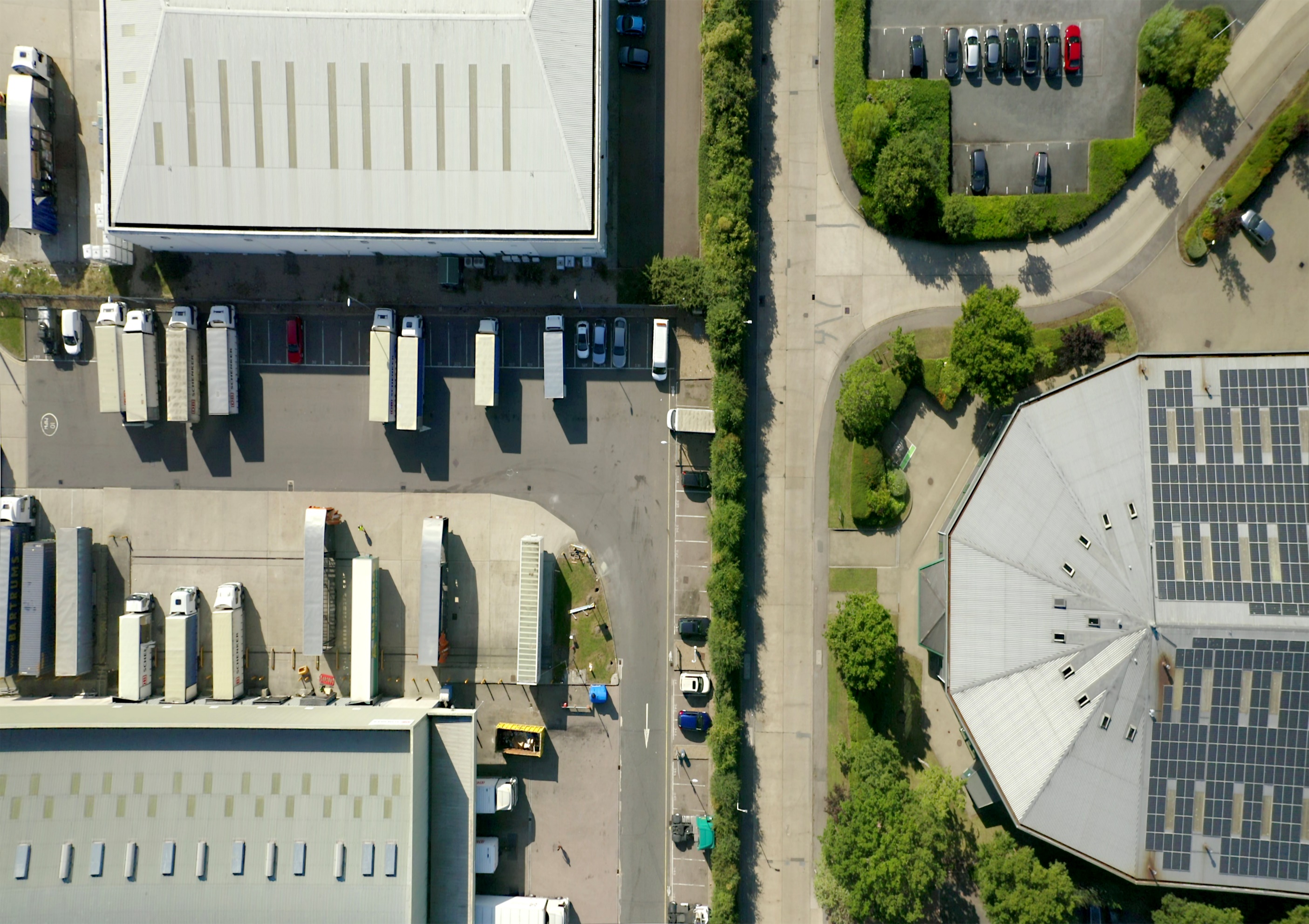 Detailed findings – Businesses in EssexDetailed findings – Businesses in EssexBusinesses within Essex were invited to take part within the consultation. 95 business owners undertook the consultation with 91 stating they were resident and business owners with 4 declaring that they were a Business in Essex.For the purpose of this section this will reflect the findings from the 95 businesses within Essex.Views on challenges and priorities for budget setting of Essex County Council.The consultation asked businesses about the most important issues facing Essex today.The question asked for businesses to select their top 3 issuesOut of the 95 businesses to respond to this question, the following issues were selected In regard to the free text comments box for other, please specify, (n=11) these have been themed, coded and quantified below:The consultation asked businesses about thinking about their own situation what were they most concerned about. The question asked for businesses to select their top 3 situations. Out of the 95 businesses who responded to this question, the following situations were selected In regard to the Other, please specify free text comments box relating to responses from businesses describing issues they are most concerned about, these have been themed, coded and quantified below.The consultation asked businesses to choose up to 4 commitments that they felt the council should prioritise for immediate action from the following.The options were listed under the council’s 16 commitments. The statistical breakdown of the responses has been combined together to show the most common responses to a commitment.Out of the 94 responses to this question, the following commitment were selected In regard to the free text comments box relating to responses from respondents describing why they felt that these commitments should be prioritised, these have been themed, coded and quantified below.Views on how Essex County Council should allocate resources.The consultation asked respondents how strongly they agree, disagree or both should be equally considered for the pairs of the following services: 1st paired statement …ECC should prioritise services that benefit the majority of residents and taxpayer’s vs …ECC should prioritise services that focus on those with the greatest needs.  Out of the 95 businesses to this question, 33.68% (n=32) Agreed strongly that ECC should prioritise services that benefit the majority of residents and taxpayer’s, 11.58% slightly agreed (n=11), 34.74% (n=33) believed both should be equally considered, 9.47% (n=9) slightly agreed that ECC should prioritise services that focus on those with the greatest needs, 9.47% (n=9) Strongly Agree and 1.05% (n=1) Don’t know.   …..ECC should target services towards struggling neighbourhoods, towns or cities vs …ECC should provide services that are available in all communities in Essex.  Out of the 95 businesses to this question, 8.42% (n=8) Agreed strongly that ECC should target services towards struggling neighbourhoods, towns or cities, Slightly agreed 16.84% (n=16), 33.68% (n=32) believed both should be equally considered, 11.58% (n=11) slightly agreed that ECC should provide services that are available in all communities in Essex, 29.47% (n=28) Strongly Agreed and 0% (n=0) Don’t know.…ECC should prioritise spending on meeting the needs of the people today vs …ECC should prioritise spending on projects that will increase opportunities over the long term.  Out of the 95 businesses to this question, 14.74% (n=14) Agreed strongly that ECC should prioritise spending on meeting the needs of the people today, 8.42% (n=8) slightly agreed, 38.95% (n=37) believed both should be equally considered, 11.58% (n=11) slightly agreed that ECC should prioritise spending on projects that will increase opportunities over the long term, 26.32% (n=25) Strongly Agree and 0% (n=0) Don’t know.…Decisions on how to spend money in Essex should consider the county as a whole vs …Decisions on how to spend money should be taken as close to local communities as possible. Out of the 95 businesses to this question, 16.84% (n=16) Agreed strongly that Decisions on how to spend money in Essex should consider the county as a whole, 9.47% (n=9) slightly agreed, 25.26% (n=24) believed both should be equally considered, 16.84% (n=16) slightly agreed that Decisions on how to spend money should be taken as close to local communities as possible, 30.53% (n=29) Strongly Agree and 1.05% (n=1) Don’t know.The consultation asked Businesses how strongly do you agree or disagree that Essex County Council should do each of the following when faced with financial pressures?Financial pressure - Streamline services so that we can deliver the same outcomesOut of the 95 Businesses to this question, 33.68% (n=32) Agreed Strongly, 38.95% (n=37) Agreed Slightly, 12.63% (n=12) Neither Agreed nor Disagreed, 11.58% (n=11) Disagreed slightly and 3.16% Disagreed strongly (n=3).Financial pressure - Introduce charges for some services which are currently free/subsidisedOut of the 95 Businesses to this question, 7.37% (n=7) Agreed Strongly, 27.37% (n=26) Agreed Slightly, 16.84% (n=16) Neither Agreed nor Disagreed, 21.05% (n=20) Disagreed slightly and 27.37% Disagreed strongly (n=26).Financial pressure - Reduce or stop delivering some services to protect othersOut of the 95 Businesses to this question, 8.42% (n=8) Agreed Strongly, 16.84% (n=16) Agreed Slightly, 26.32% (n=25) Neither Agreed nor Disagreed, 23.16% (n=22) Disagreed slightly and 25.26% Disagreed strongly (n=24).Financial pressure - Encourage local people and communities to deliver certain servicesOut of the 95 Businesses to this question, 21.05% (n=20) Agreed Strongly, 436.84% (n=35) Agreed Slightly, 20.00% (n=19) Neither Agreed nor Disagreed, 15.79% (n=15) Disagreed slightly and 6.32% Disagreed strongly (n=6).Financial pressure - Help people to help themselves more so they have less reliance on publicly funded servicesOut of the 95 Businesses to this question, 41.05% (n=39) Agreed Strongly, 35.79% (n=34) Agreed Slightly, 11.58% (n=11) Neither Agreed nor Disagreed, 6.32% (n=6) Disagreed slightly and 5.26% Disagreed strongly (n=5).Financial pressure - Prioritise spending to protect services for the most vulnerable and those without choiceOut of the 95 Businesses to this question, 32.63% (n=31) Agreed Strongly, 38.95% (n=37) Agreed Slightly, 16.84% (n=16) Neither Agreed nor Disagreed, 9.47% (n=9) Disagreed slightly and 2.11% Disagreed strongly (n=2).Financial pressure - Use / partner with other organisational bodies to provide servicesOut of the 95 Businesses to this question, 30.53% (n=29) Agreed Strongly, 27.37% (n=26) Agreed Slightly, 21.05% (n=20) Neither Agreed nor Disagreed, 12.63% (n=12) Disagreed slightly and 8.42% Disagreed strongly (n=8).Impact of inflation and cost of livingThe consultation asked businesses if they thought inflation and the current cost of living situation will have an impact on Essex County council’s finances.Out of the 95 businesses to answer this question, 58.95% (n=56) Significant impact, 33.68% (n=32) some impact, 6.32% (n=6) No impact, and 1.05% Don’t know (n=1).Increase in council taxThe consultation asked business to agree or disagree with the following statements relating to increase in council tax…1st statement - …only when opportunities to streamline services have been exhaustedOut of the 95 businesses to answer this question, 36.84% (n=35) Agreed Strongly, 24.21% (n=23) Agreed Slightly, 7.37% (n=7) Neither Agreed nor Disagreed, 17.89% (n=17) Disagreed slightly and 13.68% Disagreed strongly (n=13).2nd statement - …as an alternative to imposing/ increasing fees and charges for servicesOut of the 95 businesses to answer this question, 11.58% (n=11) Agreed Strongly, 20.00% (n=19) Agreed Slightly, 23.16% (n=22) Neither Agreed nor Disagreed, 27.37% (n=26) Disagreed slightly and 17.89% Disagreed strongly (n=17).3rd statement - …when the only alternative is to stop delivering some servicesOut of the 95 businesses to answer this question, 11.58 % (n=11) Agreed Strongly, 29.47% (n=28) Agreed Slightly, 23.16% (n=22) Neither Agreed nor Disagreed, 18.95% (n=18) Disagreed slightly and 16.84% Disagreed strongly (n=16).4th statement - …to protect services for the most vulnerable and those without choiceOut of the 95 businesses to answer this question, 27.37% (n=26) Agreed Strongly, 32.63% (n=31) Agreed Slightly, 22.11% (n=21) Neither Agreed nor Disagreed, 8.42% (n=8) Disagreed slightly and 9.47% Disagreed strongly (n=9).5th statement - …under no circumstancesOut of the 95 businesses to answer this question, 22.11% (n=21) Agreed Strongly, 11.58% (n=11) Agreed Slightly, 31.58% (n=30) Neither Agreed nor Disagreed, 18.95% (n=18) Disagreed slightly and 15.79% Disagreed strongly (n=15).The consultation then asked Businesses to what other circumstances would they agree or disagree to an increase in council taxThe free text comments box responses have been themed, coded and quantified below.Any other commentsThe consultation asked respondents if there was anything else to consider regarding the consultation within a free-text box comments box.Regarding the free text comments box relating to responses from respondents describing anything else ECC should consider have been themed, coded and quantified belowAppendixAppendix A – Consultation QuestionnaireEveryone’s Essex – Let’s talk Budget Consultation 2024/25INTROWe want Essex to be the best local authority in the country – as judged by the people, the businesses, and the communities we support and serve.  To achieve this, we need to be honest and open.  We need the honesty to admit that we don’t have all the answers when it comes to tackling complex problems.  And we need to be open to new ideas and approaches – ensuring the services we provide and the investments we make are developed with our communities.  NEW PAGEAs we shape plans our financial plans for delivery of Everyone’s Essex in 2024/25 and beyond, we want to hear from local people about their views and values.  We would like to hear your views about: the big issues we face and the challenges that lie ahead for Essex.the things that concern you and your family; and where we should focus resources as we work to improve lives across our county. Next year, Essex County Council (ECC) will spend over £2bn.  This will include funding for essential services and investment in our county’s infrastructure and future growth.  This is a substantial amount of money, but it doesn’t go as far as we would like. Just like households across Essex, we have to make difficult choices about where we spend, and where to make savings.  For information on how ECC spends its money, and where it gets its money from can be found NEW PAGE – SKIP TO SURVEY OR OPTION TO READ ONThe financial outlook for ECC – and for local authorities in general – is highly uncertain.  We face the significant impacts of the economic climate of high inflation and rising interest rates, the cost of living situation, while still waiting for a multi-year settlement from government. We do not yet know how much funding ECC will receive from government. What the lasting impact of the economic climate, speed of recovery and the pandemic will be on council spending and income also remains unclear. This makes forecasting future years’ spending and income levels particularly challenging.Fortunately, ECC has a track record of strong financial management.  The council has already secured £235m in savings over the past five years.  Despite this ECC has, like other councils, faced financial pressure for a number of years because:more people need our services and support each year, with increasing levels of complexity, which are ongoing issues being seen nationally; and the costs of providing services have increased – partly due to inflation, and partly as a result of changes in the law.You can help shape how we respond to the current uncertainty and to the pressures we face.  Please click the >> button below to play your part.NEW PAGE SINGLE CODE/ ASK ALLQ1a – Responding_as…Are you completing the survey as a…?Resident			1Business owner			2Resident and business owner	3Other [specify]			4RESTRICTED MULTICODE/ ASK ALL/ OPTIONAL/ LIMIT TO 3 RESPONSES/ RANDOMISEQ1 – ImportantIssuesWhat would you say are the most important issues facing Essex today? (please select up to three responses) RESTRICTED MULTICODE/ ASK ALL/ LIMIT TO 3 RESPONSES/ RANDOMISEQ2 – QConcernsWhich of the following are you concerned about? (please select up to three responses)RESTRICTED MULTICODE/ ASK ALL/ OPTIONAL/ LIMIT TO 4 RESPONSES/ RANDOMISEQ3 – QPrioritiesEssex County Council has set out a range of commitments that it will deliver over the next four years.  Which of these should the council prioritise for immediate action? (Please select up to four responses).OPEN/ IF Q3 <> BLANK/ OPTIONALQ4 – QReasonsForPrioritiesPlease let us know why you believe these areas should be prioritisedOpen text boxHORIZONTAL SINGLE CODE/ ASK ALL/ SHOW ONE PAIR PER SCREEN, DON’T KNOW FOR ALLQ5 – QSpendingAllocationConsidering how Essex County Council allocates spending, do you feel…GRID/ SINGLE CODE HORIZONTALLY/ ASK ALLQ6 – QFinancialPressuresHow strongly do you agree or disagree that Essex County Council should do each of the following when faced with financial pressures? (Select one per statement)SINGLE / ASK ALLQ7a – QMacroeconomic_impact To what extent do you think inflation, interest rates and the current cost of living situation will have an impact on Essex County Council's finances?Significant impact		1Some impact			2No impact			3Don’t know			4GRID / ASK ALLQ7 – QCouncilTaxTo what extent do you agree or disagree with the following statements?ECC should consider increases in council tax…Other (8)_____________________OPEN/ ASK ALL/ OPTIONALQ8 – QOtherCommentsIf you have any other comments about the ECC budget or how we might do things differently, please tell us belowOpen text boxABOUT YOUASK ALLIn order to ensure the continued development of our Diversity and Equality practices, everyone that we work with is asked to complete the information below.  You are not obliged to answer any of the questions, but the more information you supply, the more effective our monitoring will be. If you choose not to answer questions, it will not affect your participation. The information you supply below is confidential and will be used solely for monitoring purposes.SINGLE/ ASK ALLQID – QAgeGroupWhat age group do you belong to?Under 16	116-17	218-24	325-34	435-44	545-54	655-64	765-74	875-84	985-94	1095+	11Prefer not to say	12SINGLE/ ASK ALLQID – QGenderTo which gender do you most identify?Male	1Female	2Non-binary	3Prefer to self-describe_______	4Prefer not to say	5SINGLE/ ASK ALLQID – QMaritalStatusWhat is your marital status?Single	1Cohabiting	2Married or civil partnered	3Separated/divorced/formerly in civil partnership now legally dissolved	4Widowed or surviving partner from civil partnership	5Other ____________	6Prefer not to say (7)SINGLE/ ASK ALLQID – QDistrictStatusWhat is the district you live in?BasildonBraintreeBrentwoodCastle PointChelmsfordColchesterEpping ForestHarlowMaldonRochfordTendringUttlesfordOther  ……………………………………..Prefer not to saySINGLE/ ASK ALLQID – QEthnicityTo which of these ethnic groups do you consider you belong?WhiteEnglish/Welsh/Scottish/Northern Irish/BritishIrishGypsy/Irish TravellerAny other white background, please describeMixed/multiple ethnic originsWhite and Black CaribbeanWhite and Black AfricanWhite and AsianAny other Mixed/Multiple ethnic background, please describeAsian/Asian BritishIndianPakistaniBangladeshiChineseAny other Asian background, please describeBlack/African/Caribbean/Black BritishAfricanCaribbeanAny other Black/African/Caribbean background, please describeOther ethnic groupArabAny other ethnic group, please describe ___________
Prefer not to sayMULTI/ ASK ALLQID – QDisabilityDo you consider yourself to have a health condition, disability, or impairment? Please tick all that apply.No impairment 	1Hearing impairment/deaf	2Visual impairment/blind	3Deafblind	4Mental health needs	5Physical impairment	6Learning difficulties/disabilities	7Autism spectrum disorder	8Other (please specify) ____________	9Prefer not to say	10SINGLE/ ASK ALLQID – QDistrictWhat is your current employment status? Please tick all that apply.Employed full-time 	1Employed part-time	2Self-employed	3Employed on flexible/zero hours contract	4Business owner	5In full-time education or training (e.g. college, apprenticeship)	6Not currently employed	7Volunteering	8Retired	9Other (please state) ____________	10Prefer not to say	11NEW PAGE/ SHOW TO NON-ERP MEMBERSNEXT STEPSEssex County Council undertakes research on a wide range of issues through its residents’ panel.  We would love for you to be involved.   This is an opportunity for you to tell us your views about the issues that matter to you.   There’s a quarterly prize draw for all new joiners where you can win a prize of up to £100! If you would like to join the residents’ panel, please register via the link below [LINK FOR CONSULTATION PANEL REGISTRATION]. Thank you for your time today. NEW PAGE/ SHOW TO ERP MEMBERSNEXT STEPSWe really appreciate your participation in this consultation survey and for being a member of the Essex Residents’ panel.  We’d love all Essex residents to join our panel and get involved as well.   If there is anyone else you know who lives in Essex, please share this link with them and encourage them to join.  It is their opportunity to tell us their views about the issues that matter to them. And, don’t forget, there’s a quarterly prize draw for all new joiners where they can win a prize of up to £100! [LINK FOR REFER A FRIEND PANEL REGISTRATION]. You can share the link with a friend or family member or someone else in your household.  The only requirement is that they are 18 or over and live in Essex. Thank you for your time today.EAppendix B – Essex County Council - Council Tax Information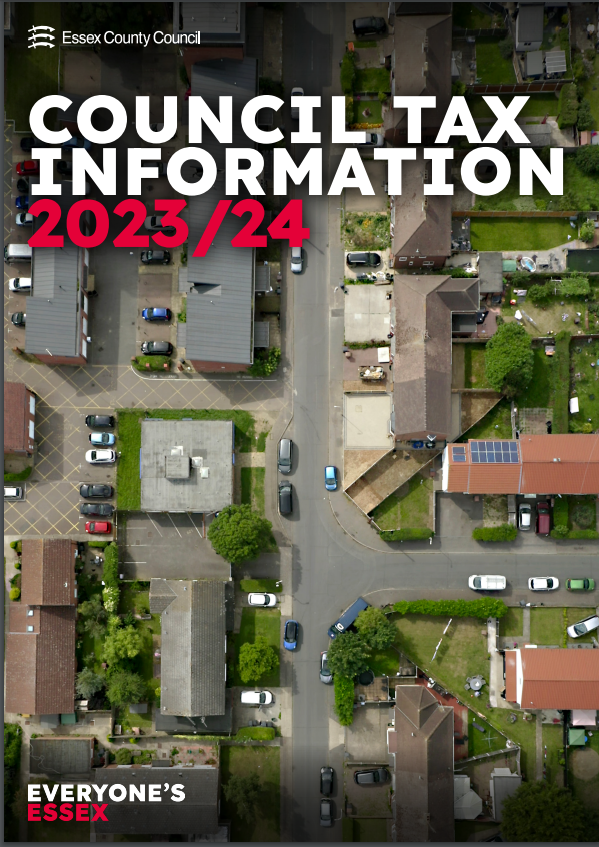 https://www.essex.gov.uk/sites/default/files/migration_data/files/assets.ctfassets.net/knkzaf64jx5x/NYX3NiI06oRdU4qUtTUnX/95cc724b47849c7cba923ddd9175014f/Council_Tax_Leaflet_2023-2024.pdf This information is issued by:
Research and Citizen Insight teamEssex County CouncilContact us:
Consultations@essex.gov.uk 
www.essex.gov.uk 
The information contained in this document can be translated, and/or made available in alternative formats, on request.Published January 2024.EthnicityCountEnglish/Welsh/Scottish/Northern Irish/British1858Prefer not to say159Any other white background, please describe46Irish19African14White and Asian11Any other Mixed/Multiple ethnic background, please describe10White and Black Caribbean8Indian7Caribbean6Any other ethnic group, please describe5Chinese4White and Black African4Any other Asian background, please describe3Pakistani2Bangladeshi1Any other Black/African/Caribbean background, please describe1Gypsy/Irish Traveller1DistrictCountChelmsford384Colchester297Braintree218Tendring203Basildon185Brentwood129Maldon128Rochford125Uttlesford119Epping Forest117Castle Point103Harlow70Other, Please state27Prefer not to say54OptionTotalPercentageRoads/traffic10147.41%Infrastructure2813.14%Public transport209.39%Pressure from housing developments125.63%Mental health83.76%Environment/climate change52.35%National Health Service/Healthcare41.88%Crime/Community safety41.88%All are priorities41.88%Population levels/over-population31.41%SEND/support for people with disabilities31.41%Immigration20.94%Library provision20.94%Economy/ economic situation20.94%Homelessness/rough sleeping20.94%Unemployment1<1%Brexit impacts1<1%Other4521.13%ThemeTotalPercentageAvailability of GPs/ healthcare2015.04%Pressure from housing developments1813.53%Traffic levels/ road safety1410.53%Condition of roads and pavements86.02%Social care provision for older people75.26%Infrastructure75.26%SEND/support for people with disabilities64.51%Population levels/over-population/immigration53.76%Levels of crime in my town/neighbourhood32.26%Community relations32.26%Housing security32.26%The local environment/ pollution32.26%Support for active travel21.50%Cleanliness of street/local area21.50%Housing affordability10.75%Raising children10.75%Library provision10.75%Public transport10.75%Paying bills10.75%Anti-social behaviour in my community10.75%Protecting women and girls10.75%None of these10.75%Other comment non-related to the consultation3929.32%ThemeTotalPercentageOther comment not related to the consultation16311.52%For the future/ future generations15911.24%Climate changes1289.05%Support for children and young people1238.70%Education1218.55%Environment1188.34%Support for the most vulnerable1148.06%Improve infrastructure (general)1037.28%More effective employment / local employment966.78%Road improvements needed956.71%Health is key936.57%Most important improvements785.51%Address inequalities735.16%Lack of infrastructure for expanding community715.02%Help for carers674.73%Supporting businesses / attracting businesses to area674.73%Biggest impact on a number of people654.60%Improving public transport594.17%Will have knock on effect to improve other areas503.53%Community pride493.46%People/families are struggling483.39%Help economic growth473.32%Waste management/recycling473.32%Directly affect me443.11%Invest in local communities432.90%Improve healthcare/ availability of healthcare402.83%Not currently being addressed / under funded402.83%Too many new houses/ overpopulated402.83%Council waste too much on wrong things / woke agenda / don't spend on the important things382.68%Aging population372.61%Long term impact342.40%Social care provision312.20%Help people to help themselves/be independent302.12%Affordable housing261.84%Better standards of living251.77%Sign of a civilised society / basic requirement251.77%Improve policing / reduce crime231.63%Transport infrastructure231.63%Safety in the community221.55%Mental health important211.43%Poor education standards currently / education underfunded / not enough schools211.48%Achievable improvements191.34%All areas should be prioritised181.27%Encourage/accommodate alternative travel171.20%My opinion140.99%People matter / should care about people130.92%Common sense / obvious / the right thing to do120.80%Flooding concerns110.78%SEND110.78%Don't know / no answer90.64%Green spaces vital90.64%Physical health90.64%Economic stability80.57%Biodiversity measures70.50%Rail service improvements70.49%Reduced crime from Alcohol/drug schemes60.42%Mental health services in high demand50.35%Skills investment40.28%Education is foundation for a good future30.21%More leisure and fitness choices needed30.21%Protection for everyone30.21%Access to libraries20.14%Investment in early years is needed20.14%None of the options20.14%Brexit10.07%Coast protection measures10.07%Funding in early years10.07%More support needed from national government10.07%Secondary schools historically underfunded10.07%ThemeTotalPercentagePrioritise efficiency/ eliminate wasteful spending2020.20%Streamline ECC staff/ salaries/ benefits1717.17%Do not increase Council Tax88.08%Increase Council Tax88.08%Increase Council Tax for the wealthiest88.08%ECC to deliver all services/ avoid partnerships66.06%Prioritise vulnerable people/ households66.06%Concentrate on the basics/ essentials/ higher impact services55.05%ECC to review its working practices first55.05%More support needed from national government55.05%Improve transparency around budget/ spend44.04%Need more information to answer44.04%Consider charging for some services22.02%Cut or charge for under-used/ unnecessary services22.02%Spend budget fairly across the county22.02%Invest in public transport11.01%Review benefits system11.01%Other2323.23%ThemeTotalPercentagePrioritise council efficiency / eliminate wasteful spending / streamline staff / stop working from home14319.72%Improve road maintenance547.45%Avoid vanity or fashionable projects476.48%Improve roadside and pavement maintenance344.69%Revise highest pay grades for ECC staff344.69%Spend budget fairly across county334.55%Prioritise vulnerable people/ households304.14%Review outsourcing to private companies304.14%Listen to the concerns/needs of residents/businesses283.86%None/ nothing283.86%No increase in Council Tax212.90%Prioritise value for money212.90%Budget needs to be communicated better202.76%Share service delivery with district and boroughs192.62%Concentrate on the basics/ essentials182.48%Consider Council Tax increase172.34%Invest in infrastructure172.34%Negative comments about questionnaire/survey162.21%Streamline ECC management team162.21%Increase Police presence152.07%Invest in childcare and education for children152.07%Invest in public transport152.07%Take a long-term/ joined-up view152.07%Budget review needed141.93%Invest in high streets141.93%Improve social care services131.79%More support needed from national government131.79%Share service delivery with local groups, voluntary sector, charities, NGOs131.79%Renegotiate road maintenance contract or bring in house121.66%Action on environmental issues111.52%Focus on reducing crime111.52%Better healthcare provision101.38%Don't know101.38%ECC to review the way it works91.24%Limit over-development/ population growth91.24%Improve recycling services81.10%Review council owned buildings81.10%Improve individuals' self-reliance70.97%Wealthier households should pay more Council Tax and/ or vice versa70.97%Help families in need60.83%Stop duplication of services60.83%Support employment, work skills and adult education60.83%Charge for some services50.69%Improve road safety50.69%Improve Youth Services50.69%Invest now to make savings in the future50.69%Pair improved infrastructure with new housing developments50.69%Services for young people50.69%Become more entrepreneurial/ business-minded40.55%Focus on leisure, culture and tourism40.55%Funding for SEND40.55%Means test/ make sure resources are going to those truly in need40.55%Tackle issues with housing40.55%Don't cut services30.41%Green spaces key30.41%Invest in active travel30.41%Maintain libraries30.41%Speeding motorists30.41%Tackle poverty/ inequality30.41%Assess need for new bus and cycle lanes20.28%Cut under-used services20.28%More investment in the voluntary sector20.28%Attract industries/businesses to the area10.14%Improve health and wellbeing10.14%Improve parking10.14%Invest in sustainable travel10.14%Local government reform needed10.14%Review council house allocation10.14%Update or replace Council Tax10.14%Other comments13718.90%OptionTotalPercentageRoads/traffic758.33%Pressure from housing developments216.67%All are priorities18.33%Economy/economic situation18.33%Mental health18.33%OptionTotalPercentageCondition of roads and pavements5456.84%Levels of crime in my town/neighbourhood2930.53%Anti-social behaviour in my community2526.32%The local environment/ pollution2021.05%Housing affordability1920%Cleanliness of street and local area1717.89%Educational provision1717.89%Paying bills1414.74%My physical health and fitness1111.58%Raising children1111.58%Climate change1010.53%Public transport1010.53%My mental health and wellbeing99.47%Housing security66.32%Community relations55.26%Future job prospects44.21%Being lonely33.16%Employment security33.16%Other, please specify66.32%ThemeCountTraffic levels/ road safety2The local environment/pollution1Cleanliness of streets/local area1Community relations1Other1OptionTotalPercentageDeveloping Essex's infrastructure4750%Attracting new investment for businesses3638.30%Securing high standards in education3132.98%Good local jobs2829.79%Protecting vulnerable children2829.79%Supporting those who care for sick or vulnerable people2223.40%Providing support to struggling families1617.02%Helping vulnerable children to close the gap on their peers1414.89%Helping vulnerable people to live independently1414.89%Minimising the amount of waste generated in Essex1414.89%Growing the 'green' economy in Essex1212.77%Enabling healthier lifestyles1111.70%Enabling more 'sustainable' and active travel1111.70%Supporting communities to tackle climate change1010.64%Reducing greenhouse gas emissions99.57%Tackling inequalities66.38%ThemeTotalPercentageEducation127.55%Will have knock on effect to improve other areas95.66%Address inequalities85.03%Environment85.03%Road improvements needed85.03%Supporting businesses / attracting businesses to area74.40%For the future/ future generations63.77%Improve infrastructure (general)63.77%More effective employment / local employment63.77%Support for children and young people63.77%Support for the most vulnerable63.77%Help economic growth53.14%Lack of infrastructure for expanding communities53.14%Better standards of living42.52%Health is key42.52%Improve policing / reduce crime42.52%Most important improvements42.52%Not currently being addressed / under funded42.52%Climate changes31.89%Help people to help themselves/be independent31.89%Poor education standards currently / education underfunded / not enough schools31.89%Aging population21.26%Council waste too much on wrong things / woke agenda / don't spend on the important things21.26%Help for carers21.26%Improve healthcare/ availability of healthcare21.26%Rail service improvements21.26%Safety in the community21.26%Too many new houses/ overpopulated21.26%Biggest impact on a number of people10.63%Directly affect me10.63%Economic stability10.63%Education is foundation for a good future10.63%Improving public transport10.63%Invest in local communities10.63%Investment in early years is needed10.63%Long term impact10.63%Mental health important10.63%My opinion 10.63%People matter / should care about people10.63%Reduce crime from Alcohol/drug schemes10.63%SEND10.63%Transport infrastructure10.63%Waste management/recycling10.63%Other comment95.66%ThemeTotalPercentagePrioritise efficiency/ eliminate wasteful spending538.46%Do not increase Council Tax215.38%Increase Council Tax for the wealthiest17.70%Improve transparency around budget/ spend17.70%Streamline ECC staff/ salaries/ benefits17.70%Review outsourced contracts17.70%Reduce Council Tax17.70%ECC to deliver all services/ avoid partnerships17.70%Other215.38%ThemeTotalPercentagePrioritise council efficiency / eliminate wasteful spending / streamline staff / stop working from home1112.36%Listen to the concerns/needs of residents/businesses88.99%Improve road maintenance66.74%Review outsourcing to private companies44.49%Attract industries/businesses to the area33.37%Concentrate on the basics/ essentials33.37%Avoid vanity or fashionable projects22.25%Budget needs to be communicated better22.25%Consider council tax increase22.25%Improve roadside and pavement maintenance22.25%Invest in high streets22.25%No increase in Council Tax22.25%Tackle issues with housing22.25%Action on environmental issues11.12%Become more entrepreneurial/ business-minded11.12%Budget review needed11.12%Don’t cut services11.12%Don't know11.12%Focus on leisure, culture and tourism11.12%Focus on reducing crime11.12%Help families in need11.12%Improve health and wellbeing11.12%Improve social care services11.12%Improve individuals’ self-reliance11.12%Improve youth services11.12%Improve police presence11.12%Invest in childcare and education for children11.12%Invest in public transport11.12%Invest in sustainable travel11.12%More support needed from national government11.12%None/ nothing11.12%Prioritise value for money11.12%Prioritise vulnerable people/ households11.12%Review council owned buildings11.12%Share service delivery with district and boroughs11.12%Share service delivery with local groups, voluntary sector, charities, NGOs11.12%Spend budget fairly across county11.12%Stop duplication of services11.12%Streamline ECC management team11.12%Support employment, work skills and adult education11.12%Take a long-term/ joined-up view11.12%Other comments1213.48%Coronavirus/ pandemic diseases (1)Immigration (11)Economy/economic situation (2)Education/Schools (12)Migration and workforce impacts (3)Crime/Community safety (13)National Health Service/Healthcare (4)Morality & individual behaviours (14)Social Care provision (5)Housing (15)Race relations (6)Aging population (16) Poverty/inequality (7)Low pay/ wages (17)Environment/climate change (8)Inflation/prices (18)Unemployment (9)Personal finances (19)Population levels/over-population (10)Other __________ (20)My physical health and fitness (1)Levels of crime in my town/neighbourhood (12) My mental health and wellbeing (2)Anti-social behaviour in my community (13)Being lonely (3)The local environment/ pollution (14)Climate change (4)Cleanliness of street and local area (15)Housing security (5)Condition of roads and pavements (16)Housing affordability (6)Community relations (17)Employment security (7)Public transport (18)Future job prospects (8)Other _______________ (19)Paying bills (9)None of these (20)Educational provision (10)Raising children (11)Good local jobsTackling inequalities Developing Essex’s infrastructure Attracting new investment for businessesGrowing the ‘green’ economy in EssexReducing greenhouse gas emissionsEnabling more ‘sustainable’ and active travel Minimising the amount of waste generated in EssexSupporting communities to tackle climate change Enabling healthier lifestyles Helping vulnerable people to live independentlySupporting those who care for sick or vulnerable people Securing high standards in educationProviding support to struggling familiesProtecting vulnerable childrenHelping vulnerable children to close the gap on their peers Strongly agree Both should be equally consideredStrongly agree…ECC should prioritise services that benefit the majority of residents and taxpayers…ECC should prioritise services that focus on those with the greatest needs …ECC should target its services towards struggling neighbourhoods, towns or cities…ECC should provide services that are available in all communities across Essex…ECC should prioritise spending on meeting the needs of people today…ECC should prioritise spending on projects that will increase opportunities over the long-term.…Decisions on how to spend money in Essex should consider the county as a whole …Decisions on how to spend money should be taken as close to local communities as possibleAgree strongly (1)Agree slightly (2)Neither agree nor disagree (3)Disagree slightly (4)Disagree strongly (5)Streamline services so that we can deliver the same outcomes (1)Introduce charges for some services which are currently free/subsidised (2)Reduce or stop delivering some services to protect others (3) Encourage local people and communities to deliver certain services (4)Help people to help themselves more so they have less reliance on publicly funded services (5)Prioritise spending to protect services for the most vulnerable and those without choice (6)Use / partner with other organisational bodies to provide services (7)Agree strongly (1)Agree slightly (2)Neither agree nor disagree (3)Disagree slightly (4)Disagree strongly (5)…only when opportunities to streamline services have been exhausted (1)…as an alternative to imposing/ increasing fees and charges for services (2)…when the only alternative is to stop delivering some services (3)…to protect services for the most vulnerable and those without choice (4)…under no circumstances (5)